Notas de ReleaseObservação: Esse artefato não é necessário se a release notes for disponibilizada por código. Apague essa observação antes de versionar esse artefato.ReleasesFazendo o release notes via código:Opcionalmente, esse artefato pode ser substituído pela informação via código. Para isso, na informação da versão do sistema deve redirecionar para a página de release notes. Veja dois exemplos abaixo.Versão: <número da versão>Data da liberação: <data>OS’s atendidas: <Relacionar as OS’s dessa versão>Impactos: <Relacionar os UC’s impactados nessa versão>Novas Funcionalidades:<listar>Melhorias:<listar>Correção de defeitos:<listar>Lista de Script SQL para serem executados:<Listar>Objetos de implantação:Código Fonte: (  ) Sim (   ) Não;Banco de Dados: (   ) Sim (   ) Não;Exemplo 1: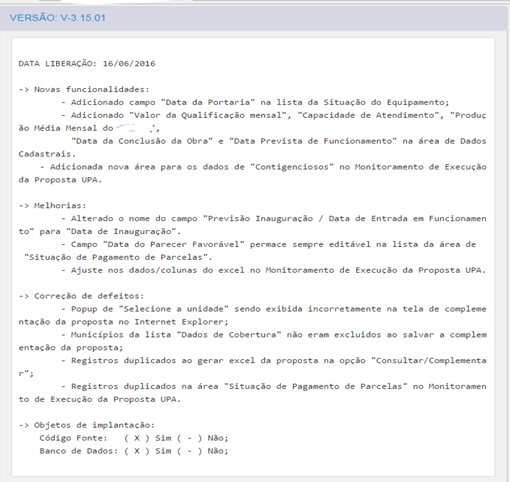 Exemplo 2: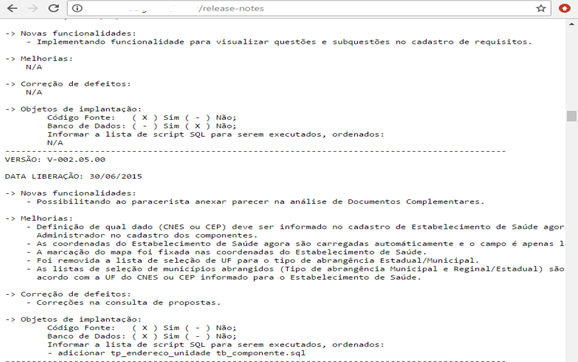 [Sigla] – [Nome do Projeto][Sigla] – [Nome do Projeto]Gestor do ProjetoGerente de Projeto[nome][nome][email][email][telefone][telefone]Objetivo deste DocumentoA finalidade das Notas de Release é comunicar e controlar as principais mudanças de versões do <Nome do Projeto>. Data da liberaçãoVersão do sistemaDescriçãoNº OS’sImpactosObjeto de implantaçãoObjeto de implantação[dd/mm/aaaa][Versão X.X]Nessa coluna devem ser informados as novas funcionalidades, as melhorias, as correções de defeitos e a lista de script SQL. Quando não houver a informação, deve ser informado “N/A”.Quando a alteração for em Banco de dados, deve ser marcado a opção “Banco de dados”  em “objeto de implantação” e informado qual o script que foi executado.Quando a alteração for em Código, deve ser marcado a opção “Código” em “objeto de implantação” informado quais as novas funcionalidades ou as melhorias ou as correções de defeitos.Novas funcionalidades:Ex: Funcionalidade que permite que a proposta já aprovada, seja retornada ao Parecerista por um usuário com acesso de Gestor GAB/SAS.Melhorias:Ex: Alterado o nome do campo "Previsão Inauguração / Data de Entrada em Funcionamento" para "Data de Inauguração".Correção de defeitos:Popup de "Selecione a unidade" sendo exibida incorretamente na tela de complementação da proposta no Internet Explorer;Lista de Script SQL para serem executados:adicionar tp_endereco_unidade tb_componente.sql[Números das OS’s][Colocar os id’s dos UC’s, impactados. Ex: UC10, UC11]CódigoBanco de dados05/07/20172.2.22Exemplo 1 - Preenchido:Novas funcionalidades:N/AMelhorias:N/ACorreção de defeitos:Popup de "Selecione a unidade" sendo exibida incorretamente na tela de complementação da proposta no Internet Explorer;Lista de Script SQL para serem executados:N/ARD #250RD #256UC20;UC33;UC24.CódigoBanco de dados05/07/20172.2.23Exemplo 2 - Preenchido:Novas funcionalidades:N/AMelhorias:N/ACorreção de defeitos:N/ALista de Script SQL para serem executados:adicionar tp_endereco_unidade tb_componente.sqlRD #250RD #256UC20;UC33;UC24.CódigoBanco de dadosInformações Adicionais